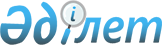 О внесении изменений в постановление Правительства Республики Казахстан от 10 августа 2007 года № 686
					
			Утративший силу
			
			
		
					Постановление Правительства Республики Казахстан от 9 декабря 2010 года № 1334. Утратило силу постановлением Правительства Республики Казахстан от 9 ноября 2012 года № 1421

      Сноска. Утратило силу постановлением Правительства РК от 09.11.2012 № 1421 (вводится в действие по истечении двадцати одного календарного дня после официального опубликования).      Правительство Республики Казахстан ПОСТАНОВЛЯЕТ:



      1. Внести в постановление Правительства Республики Казахстан от 10 августа 2007 года № 686 "Об утверждении Правил лицензирования и квалификационных требований, предъявляемых к осуществлению охранной деятельности, к деятельности по монтажу, наладке и техническому обслуживанию средств охранной сигнализации, за исключением деятельности при выполнении строительно-монтажных работ" (САПП Республики Казахстан, 2007 г., № 27, ст. 320) следующие изменения:



      в квалификационных требованиях, предъявляемых к осуществлению охранной деятельности, утвержденных указанным постановлением:



      в пункте 1:



      в абзаце втором подпункта 1) слова "не моложе 21 года," исключить;



      в подпункте 2) слова "21 года" заменить словами "19 лет".



      2. Настоящее постановление вводится в действие по истечении двадцати одного календарного дня после первого официального опубликования.      Премьер-Министр

      Республики Казахстан                       К. Масимов
					© 2012. РГП на ПХВ «Институт законодательства и правовой информации Республики Казахстан» Министерства юстиции Республики Казахстан
				